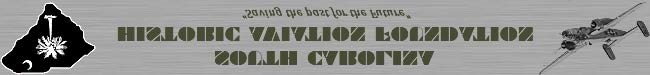 Your contribution/membership helps with the restoration of our foundation’s historic B-25C Mitchell bomber. Also, it helps promote South Carolina’s aviation heritage through our monthly open house and newsletter. This foundation educates adults and children about our aviation history and the contributions of previous generations. Thank you for supporting SCHAF. Please fill out this form and mail your check to the address below. If you prefer to renew using paypal, there is information on our website: www.schistoricaviation.org Name ___________________________________________________________________________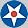  Mailing Address  __________________________________________________________________ City, State, Zip ____________________________________________________________________  Email Address  ____________________________________________________________________ Home/cell phone number ___________________________________________________________Your contributions are tax deductible.  SCHAF is a 501C organization. _____ Basic Membership - $30                        _____ Flight Engineer/Family - $60.00 _____ Bombardier - $100.00                            _____ Navigator - $250.00 _____ Co-Pilot - $500.00                                     _____ Pilot - $1,000.00 _____ Raider - $5,000.00	                             _____ Corporate - $________________South Carolina Historic Aviation Foundation                 3100 Devine StreetColumbia, SC 29205(803) 731-3254 tel (803) 400-1951 fax www.schistoricaviation.org